ОПЫТ РАБОТЫ С МЕТОДОМ «ИНТЕЛЛЕКТ-КАРТЫ» ПРИ РАБОТЕ С ОДАРЁННЫМИ ДЕТЬМИ НА УРОКАХ АНГЛИЙСКОГО ЯЗЫКАЕрпулева Светлана ПавловнаМБОУ «Шенкурская СШ»учитель английского языкаГении не падают с неба, они должны иметь возможность образоваться и развиться.А. БебельДля реализации ФГОС требуются современные технологии и методы работы. Для современного обучающегося важно уметь работать с текстом, обрабатывать, понимать, систематизировать, анализировать информацию.  Впервые в стандарте выделяется такое направление работы как поддержка и развитие одарённых детей. Поставленные вышеперечисленные задачи стандарта в моей педагогической практике реализуются с помощью такой методики как интеллект-карты.Первым теорию интеллект-карт или «mind map» придумал Тони Бьюзен - психолог, автор методики запоминания, творчества и организации мышления. Автор и соавтор более 100 книг. С помощью знаний в области памяти Тони Бьюзену удалось установить рекорд в запоминании больших объемов информации. Он также обладатель наибольшего в мире уровня «коэффициента творческого мышления». Тони Бьюзен заинтересовался исследованием того,  как работает наш мозг,  ещё студентом, когда сам безуспешно пытался освоить огромное количество материала. Благодаря этой проблеме и возникла идея создания интеллект-карт.Интеллект-карты имеют множество названий: карты мыслей, карты памяти, ментальные карты, ассоциативные карты, майндмэпы. Но суть у них остаётся одна - они являются графическим отображением мышления и информации. Они упорядочивают мысли человека и выстраивают иерархию. Они учат раскладывать информацию по степени важности, отделяя главное от второстепенного. На уроках английского языка я использую интеллект-карты для:1) Выявления одарённых и способных детей. Благодаря такой работе можно выявить детей с нестандартным мышлением.2) Поддержки и развития интеллектуально одарённых детей:- повторение и систематизация темы (обучающийся вспоминает всё, что изучалось в теме и пытается это связать);- расширение границ школьных знаний (задание имеет открытый характер, т.е., в данном случае нет правильного ответа, обучающийся, заинтересовавшись этой работой, начинает использовать знания их разных областей и расширять информацию, полученную на уроках);- улучшение запоминания материала (развитие долговременной памяти);- повышение мотивации (это интересней скучных, однообразных упражнений);3) Поддержки и развития творчески одарённых и способных детей:- использование творческого потенциала обучающихся (рисунки и графика - это творческий вклад обучающегося в работу, именно благодаря картам-памяти художественно одарённый обучающийся может реализовать свои способности на уроках иностранного языка).- через творчество дети начинают интересоваться и языковыми явлениями.На уроках английского языка интеллект-карты можно применять для развития различных видов речевой деятельности: письмо (активизация и систематизация лексики для дальнейшего написания какого-либо вида работы) (Рисунок 1);чтение (интеллект-карта по прочитанному тексту) (Рисунок 2);говорение (опора для монологического высказывания) (Рисунок 3).Также интеллект-карты возможно использовать для работы с грамматическим материалом. Практически любое правило можно представить в форме интеллект-карты. Можно выделить два направления: либо учитель представляет новый материал в виде карты, либо обучающиеся пытаются сами составить карту по правилу (Рисунок 4).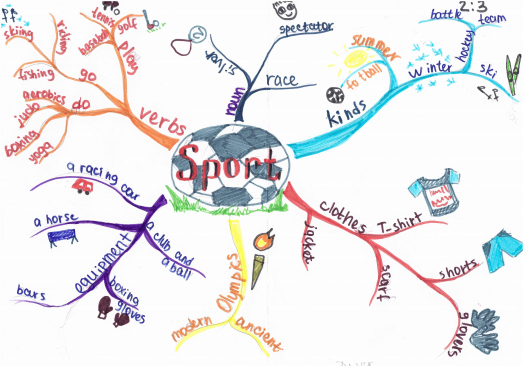 Рисунок 1. Интеллект-карта систематизация лексики по теме «Спорт» 8 кл. УМК “Rainbow English”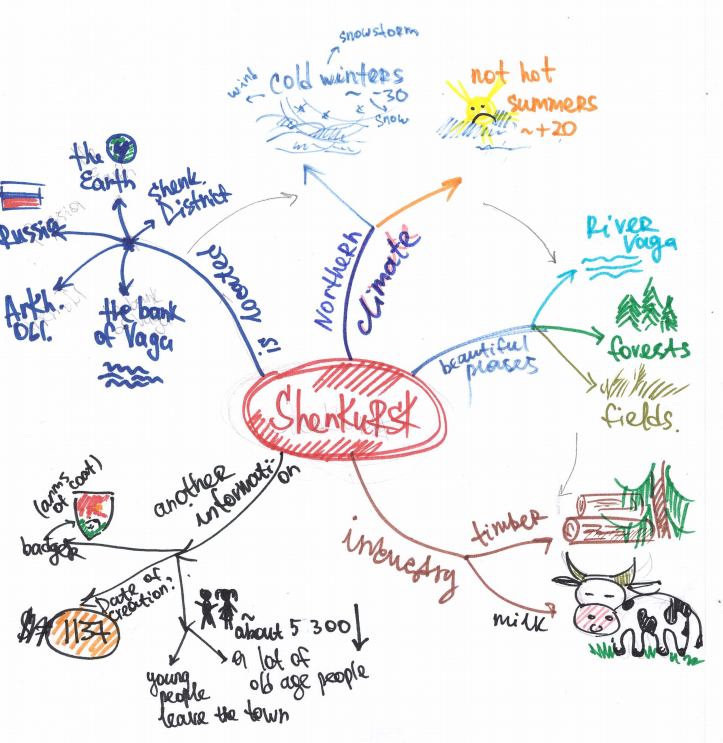 Рисунок 2. Интеллект-карта по прочитанному тексту о Шенкурске 9 кл.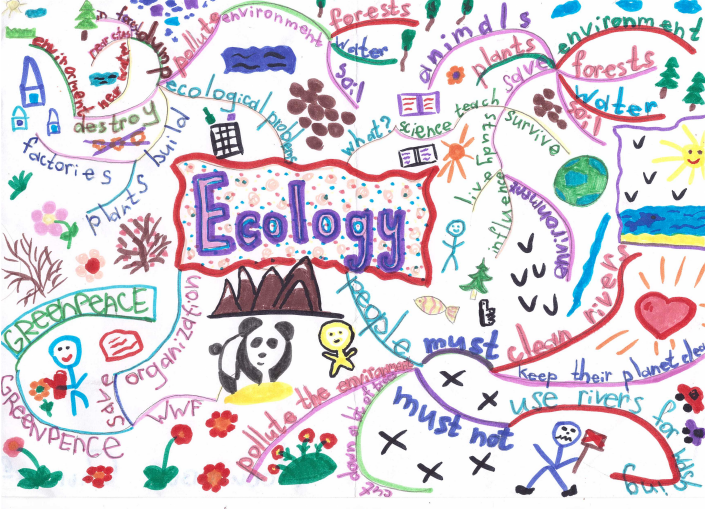 Рисунок 3. Интеллект-карта опора для монолога по теме «Экология» 7кл. УМК “Rainbow English”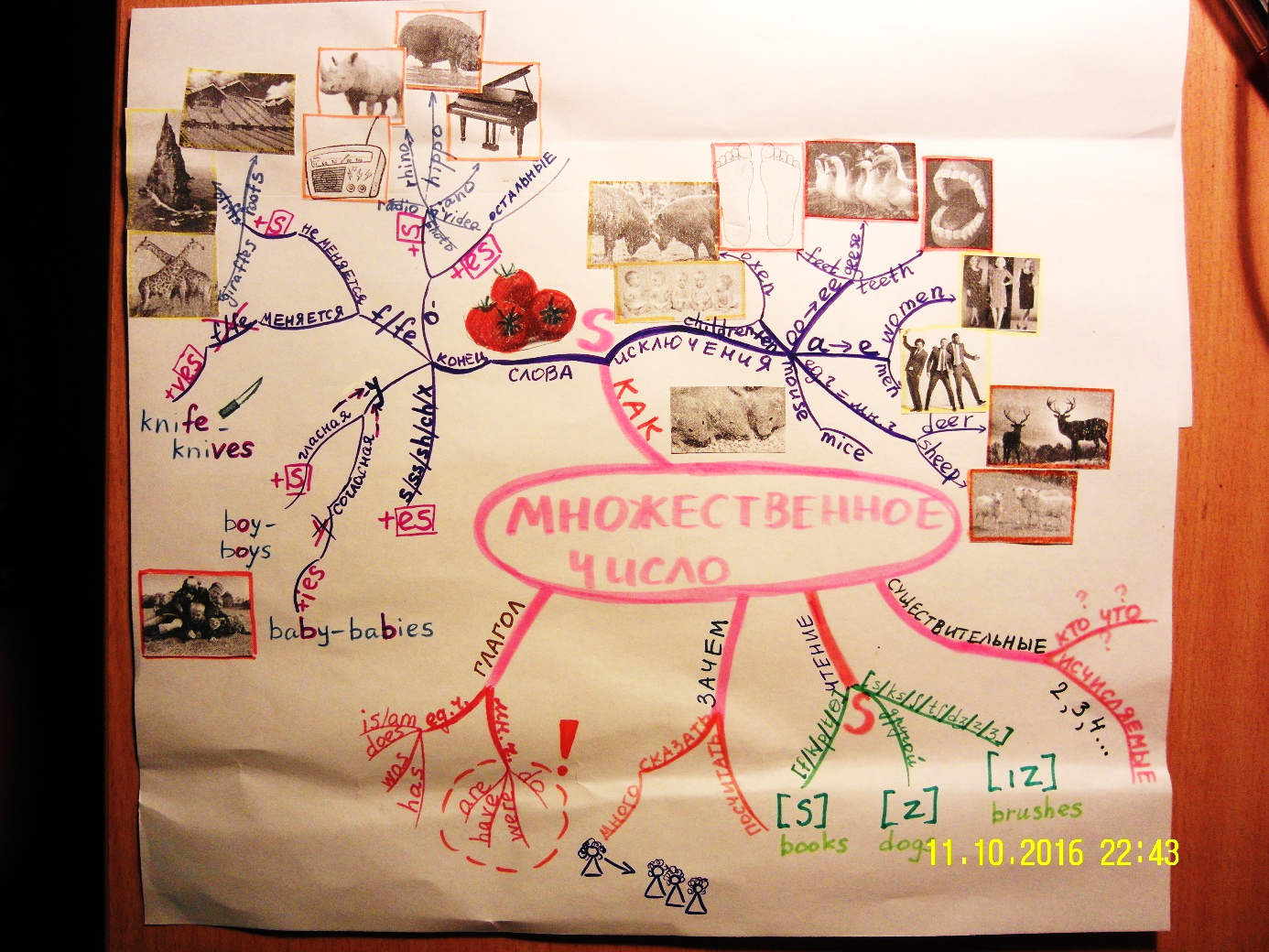 Рисунок 4. Интеллект-карта собственного авторства по грамматическому правилу.Условия для успешной работы:Материальные. Для того, чтобы сделать работу у обучающихся должны быть: бумага (желательно ватманы), карандаши, фломастеры и маркеры, ножницы и клей. Желательно, чтобы материалы были в классе, т.к. не все дети приносят их из дома.Временные. Необходимо предусмотреть в тематическом планировании уроки с технологией интеллект-карт. Если эти условия трудно реализовать в урочной деятельности, то работа с интеллект-картами переносится во внеурочную деятельность в качестве домашней работы.Проанализировав опыт за три года, уроки в разных классах, я сформулировала следующие этапы внедрения методики интеллект-карт:1) демонстрация интеллект-карты на русском языке и её обсуждение с обучающимися (нравится/не нравится, что нравится, понятно о чём речь/не понятно, красиво/не красиво, интересно/не интересно и т.д.);2) просмотр видео https://www.youtube.com/watch?v=2CrYek_CABM   (выясняем, для чего существует такая техника запоминания)3)  памятка как составить интеллект-карту (Приложение 1);4) демонстрация интеллект-карты на английском языке (обсуждаем все ли правила соблюдены);5) самостоятельная работа обучающихся, создание интеллект-карт на заданную тему;6) презентация работ:а) самоанализ, соответствует ли работа памятке; б) если это опора для монолога, то рассказ перед классом или в) выставка работ на стенде.В заключении своей работы хотелось бы вернуться к эпиграфу. У каждого ребёнка есть задатки и способности. Наша цель – дать возможность найти и развить эти способности с помощью того предмета, который мы преподаём. Интеллект-карты позволяют нам это сделать. Mind maps – это интересно и полезно!Библиография:1. Карты ума. MindManager / авт.-сост. В.И. Копыл. – Минск: Харвест, 2007.2. Тони Бьюзен Суперпамять / Т. Бьюзен; пер. с англ. – 6-е изд. – Минск: «Попурри», 2008.3. Хорст Мюллер Составление ментальных карт: метод генерации и структурирования идей. – Москва: «Омега-Л», 2007.4. http://www.cfin.ru/management/controlling/mind_map-04.jpg 5. http://razvitie-intellecta.ru/intellekt-karty-chto-yeto-takoe-kak-sost/6. https://www.youtube.com/watch?v=2CrYek_CABMПриложение 1.Памятка. Как составить интеллект-карту?1. Возьмите не разлинованный лист бумаги, расположите его альбомно, то есть горизонтально. Именно такое расположение наиболее комфортно для изображения радиантной структуры при составлении интеллект-карт.2. Возьмите несколько цветных карандашей, фломастеров, минимум три-четыре цвета. Использование цветов позволяет разделить информацию на блоки или ранжировать по важности. Все это облегчает восприятие информации, улучшает качество запоминания за счет сохранения визуальной картинки и активного подключения правого полушария.3. Напишите крупно и объемно в самом центре основную тему. Желательно использовать крупные буквы, а также изобразить схематично или рисунком главную идею карты. Рисунки и графика еще больше подключают ресурсы правого полушария, что способствует быстрому запоминанию составленной интеллект-карты4. От центра сделайте несколько ветвей, каждую из них обозначите ключевым словом. Ветви, расположенные вокруг центральной темы будут наиболее крупные, затем по мере ветвления, ветви будут уменьшаться. Такое деление визуально обозначит иерархию и взаимосвязи в интеллект-карте.5. Продолжайте ветвление крупных идей на более мелкие, пока это Вам необходимо. Каждое понятие имеет ассоциативные связи с другими понятиями. Включайте процесс ассоциативного мышления. Тогда Ваша карта начнет быстро расти.Основные правила составления интеллект-карт1. Используйте радиантную структуру(от центра к периферии), отражающую иерархию понятий. Именно эта организация информации дает самый важный эффект  интеллект карт — ассоциативность и многомерность2. Пользуйтесь цветами, чтобы выделять главные и второстепенные моменты. Цвет — тоже важен для смысла. Вы можете разделять цветом важное и неважное, более крупные и мелкие идеи, использовать разные цвета для разных сфер или иным образом пользоваться цветами3. Пишите только ключевые слова вместо фраз и предложений. Чем более емким будет Ваше ключевое слово, тем легче Вам будет запомнить всю интеллект-карту и тем проще будет само составление интеллект-карт4. Как можно чаще рисуйте вместо слов (графические формы, пиктограммы, небольшие рисунки, стрелки). Все это повышает качество восприятия и запоминания интеллект-карты5. Обобщенные блоки информации объединяйте либо цветом, либо обводкой, либо легким фоном для лучшего восприятия6. Проявляйте творчество и вырабатывайте свой стиль оформления. Основываясь на правилах вы можете создать свой особенный стиль интеллект-карт, который станет самым комфортным для Вас.